Unit A4FormulaeYear 8 Road MapYear 8 Road MapYear 8 Road MapYear 8 Road MapIn this unit you will learn about algebra. S: SupportC: CoreE: ExtensionDifferentiationLearning Goals/Outcomes/Content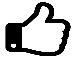 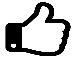 S Simplify algebraic expressions by collecting like termsS CUse formulae in statement formS Express the perimeter of different shapes whose sides are whole numbers or algebraic terms or both S C EDistinguish between expressions, formulae, identify and equationsS C EConvert temperature in degree Fahrenheit to degree Celsius and vice versa S C EKnow how to substitute values into simple formulae   C ESubstitute values into complex formulae       ERearrange formulae to change the subject of formulae including those that involving powers and roots       E	Form standard formulae. E.g. volume of prisms, cones, cylinder etcS C ESolve unstructured problems involving substitution and change of subject of formulae